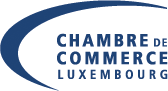 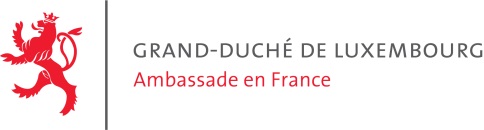 Visite accompagnée 09/03/2016JEC WORLD Composites Show & Conference(Parc des Expositions de Paris-Nord Villepinte)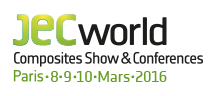 JEC WORLD 2016 - Merci de bien vouloir retourner le présent formulaire de contact/information par mail à Madame Laurence SDIKA pour le 26 février 2016 au plus tard. ENTREPRISE :	___________________________________________________________________NOM :	___________________________________________________________________PRENOM :	___________________________________________________________________FONCTION :	___________________________________________________________________ADRESSE :	___________________________________________________________________CODE POSTAL:	___________________________________________________________________PAYS :	___________________________________________________________________TELEPHONE :	_______________PORTABLE : _________________ FAX : _______________EMAIL                           _______________________________________________________________________Nombre de personnes qui feront le déplacement :Si des personnes viennent en addition à la personne de contact susmentionnée, merci de fournir ses coordonnées telles qu’indiqué : Nom, Prénom, adresse mail et fonction.Dans le cadre de la visite VIP prévue au programme, quels sont les secteurs les plus pertinents pour vous ?Remarques additionnelles ?